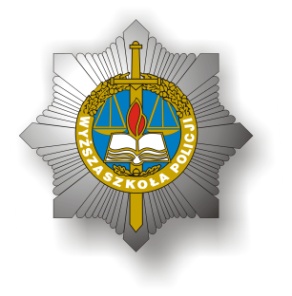 Szczytno, 28.02.2020 r.Informacja o wyniku konkursu wraz z uzasadnieniem 
zgodnie z art. 119 ust. 3 ustawy z 20 lipca 2018 r. Prawo o szkolnictwie wyższym i nauceJednostka organizacyjna:Instytut Kształcenia KadrWyższej Szkoły Policji w SzczytnieStanowisko:instruktorData ogłoszenia konkursu:10 grudnia 2019 r.Termin składania dokumentów:15 stycznia 2020 r.Termin rozstrzygnięcia konkursu:10 luty 2020 r.Liczba zgłoszeń:1Kandydat rekomendowany do zatrudnienia:Radosław JasińskiUzasadnienie: